Urząd Gminy w Rokietnicy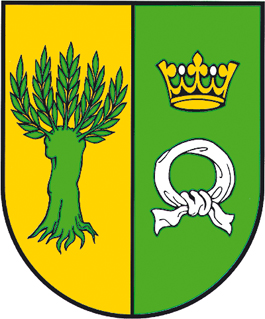 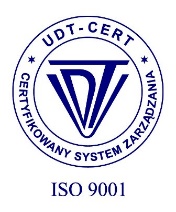 Urząd Gminy Rokietnica62-090 Rokietnica, ul. Golęcińska 1tel.: +48 61 89 60 600fax: +48 61 89 60 620e-mail: urzad@rokietnica.plwww.rokietnica.plNIP 777-283-48-84Poznański Bank Spółdzielczy w Poznaniu o/Rokietnica69 9043 1041 3041 0023 9110 0001ZP.271.3.2024                                                                            Rokietnica, dnia 25.04.2024r.                                             ZAWIADOMIENIE O WYBORZE OFERTY NAJKORZYSTNIEJSZEJ.

Dotyczy postępowania o udzielenie zamówienia pn.  „Przebudowa ulic Świt, Poranek, Tęczowa w Rokietnicy.”        Działając na podstawie art. 253 ust. 2  ustawy z dnia 11 września 2019roku Prawo zamówień publicznych( t. jedn.  Dz. U. z 2023  poz. 1605 ze zm.) zwanej dalej PZP, Zamawiający informuje, że w prowadzonym  przez Gminę Rokietnica postępowaniu 
o udzielenie zamówienia publicznego w trybie podstawowym  wybrano ofertę złożoną przez:
                                      BUD-AN Sp. z o.o. u. Piekarska 5/4, 62 - 800 Kalisz                                  Cena: 3 214 850,00 zł brutto. /słownie zł: trzy miliony dwieście czternaście tysięcy osiemset pięćdziesiąt /                                  Okres gwarancji 60 m-cy Oferta ww. Wykonawcy została uznana za najkorzystniejszą na podstawie kryteriów oceny ofert określonych w  Specyfikacji  Warunków  Zamówienia. 
Wykonawca spełnia warunki udziału w postępowaniu i nie podlega wykluczeniu 
z   postępowania,  Uchwałą nr LXXVII/673/2024 Rady Gminy Rokietnica z dnia 22 kwietnia 2024r. w sprawie zmian w budżecie Gminy Rokietnica na 2024 rok wprowadzono  zmiany w  dziale 600, rozdziale 60016 Drogi publiczne gminne- zwiększono kwotę przeznaczoną na  realizację zamówienia do ceny oferty najkorzystniejszej. 
Do postępowania złożono  5  ofert  przetargowych.Oferta Nr 1
INFRADROG Sp. z o.o. ul. Ksyckiego 6B/1 , 64-800 Chodzież
Liczba  otrzymanych  punktów w kryterium cena – 57,90
Liczba otrzymanych punktów w kryterium  okres gwarancji – 40
Łączna ilość otrzymanych punktów – 97,90

Oferta Nr 2
Zakład Drogowy Antczak Sp. z o.o. ul. Przemysłowa 13, 62-090 Mrowino
Liczba  otrzymanych  punktów w kryterium cena – 54,76
Liczba otrzymanych punktów w kryterium  okres gwarancji – 40
Łączna ilość otrzymanych punktów – 94,76

Oferta Nr 3
BUD - AN Sp. z o.o. ul. Piekarska 5/4, 62-800 Kalisz
Liczba  otrzymanych  punktów w kryterium cena – 60
Liczba otrzymanych punktów w kryterium  okres gwarancji – 40
Łączna ilość otrzymanych punktów – 100

Oferta Nr 4
YOCAM Sp. z o.o. ul. Świerkowa 29, 62-090 Rostworowo
Liczba  otrzymanych  punktów w kryterium cena – 49,37
Liczba otrzymanych punktów w kryterium  okres gwarancji – 40
Łączna ilość otrzymanych punktów – 89,37

Oferta Nr 5
Konsorcjum firm:
Lider Konsorcjum;
Przedsiębiorstwo Budowlano-Inżynieryjne „Kaja” Roman Dyba, Agnieszka Dyba, Paulina Nowak s.c. ul. 28 Czerwca 1956 r Nr 392
Partner Konsorcjum;
PUH BUD BRUK Ryszard Mielcarek ul. Wybickiego 7, 64-020 Czempiń
Oferta nie podlegała ocenie przez Zamawiającego.
                                                                                                                                                                                                                                                                                                                                                                                                                                   Z  poważaniem,
                                                                                                    Wójt Gminy Rokietnica
                                                                                                         Bartosz Derech